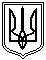 Миколаївська міська радаПостійна комісія міської ради зпитань містобудування, архітектуриі будівництва, регулюванняземельних відносин та екологіїПРОТОКОЛ23.10.2017  № 63Засідання постійної комісії міської ради з питань містобудування, архітектури і будівництва, регулювання земельних відносин та екології  Присутні депутати Миколаївської міської ради VII скликання:Голова постійної комісії – Концевой І.О.Секретар постійної комісії – Яковлєв А.В.Члени постійної комісії: Карцев В.М., Крісенко О.В., Кучеревська Т.В., Кучкарова С.С., Петров А.Г., Таранова С.В., Філевський Р.М.Запрошені та присутні:Степанець Ю.Б. – заступник міського голови.Єфименко О.В. – в.о. начальника управління земельних ресурсів ММР;Нефьодов О.А. - заступник начальника управління містобудування та архітектури ММР;Депутати ММР, представники преси, телебачення, громадськості та інші особи.ПОРЯДОК ДЕННИЙ:1. Організаційні питання.2.  Заслуховування звіту заступника міського голови Турупалова А.В. та начальника управління містобудування ті архітектури Миколаївської міської ради – головного архітектора міста Палехи Г.А. 3. Розгляд звернень юридичних та фізичних осіб, які надані управлінням земельних ресурсів Миколаївської міської ради та управлінням містобудування та архітектури Миколаївської міської ради до постійної комісії міської ради з питань містобудування, архітектури і будівництва, регулювання земельних відносин та екології щодо оформлення правових документів на земельні ділянки.Доповідач: Єфименко О.В.-  в.о. начальника управління земельних ресурсів Миколаївської міської ради, Нефьодов О.А. - заступник начальника управління містобудування та архітектури Миколаївської міської ради.4. Розгляд звернень депутатів міської та керівників фракцій до постійної комісії міської ради з питань містобудування, архітектури і будівництва, регулювання земельних відносин та екології щодо оформлення правових документів на земельні ділянки.5. Розгляд звернень юридичних та фізичних осіб до постійної комісії міської ради з питань містобудування, архітектури і будівництва, регулювання земельних відносин та екології щодо оформлення правових документів на земельні ділянки.6. Розгляд звернень відділів, управлінь виконкому, адміністрацій районів та інших установ міста щодо оформлення правових документів на земельні ділянки та інше.ПИТАННЯ ДО РОЗГЛЯДУ:Розділ 33. Розгляд звернень юридичних та фізичних осіб, які надані управлінням земельних ресурсів Миколаївської міської ради та управлінням містобудування та архітектури Миколаївської міської ради до постійної комісії міської ради з питань містобудування, архітектури і будівництва, регулювання земельних відносин та екології щодо оформлення правових документів на земельні ділянки (додаються).Розділ 22. Заслуховування звіту заступника міського голови Турупалова А.В. та начальника управління містобудування ті архітектури Миколаївської міської ради – головного архітектора міста Палехи Г.А.          2.1. Звіт заступника міського голови Турупалова А.В. та начальника управління містобудування ті архітектури Миколаївської міської ради – головного архітектора міста Палехи Г.А.  з питань врахування та виконання вимог «Акту перевірки дотримання вимог законодавства у сфері містобудівної діяльності, будівельних норм, державних стандартів і правил»  від 14.07.2017, складений управлінням державної архітектурно-будівельної інспекції у Миколаївській області.           РЕКОМЕНДОВАНО:---      ПРИСУТНІ           ЗА           ПРОТИ           УТРИМАЛИСЯ   У зв’язку з тим, що доповідачі були відсутні, питання не розглядалось.        Розділ 44. Розгляд звернень депутатів міської та керівників фракцій до постійної комісії міської ради з питань містобудування, архітектури і будівництва, регулювання земельних відносин та екології щодо оформлення правових документів на земельні ділянки.          4.1.  Від 17.10.2017 протокол № 62  розгляд питання перенесено. Витяг з протоколу від  07.09.2017  №86 засідання постійної комісії міської ради з питань промисловості, транспорту, енергозбереження, зв’язку, сфери послуг, підприємництва та торгівлі (пункт 12) щодо звернення адміністрації Корабельного району ММР стосовно перегляду документів підприємця Марчишина О.А. на оформлення правових документів на торгівлю цукерками з кіосками за адресами вул.Металургів, 32, вул. Попеля,170, пр.Богоявленський, 313. РЕКОМЕНДОВАНО: Запросити на чергове засідання постійної комісії заступника голови адміністрації Корабельного району Красножона В.Л.       Доповідач: Начальник відділу координації торгівлі, підприємництва та оборонної й мобілізаційної роботи адміністрації Заводського району Лавська Т.В.           РЕКОМЕНДОВАНО: Підтримати підприємця Марчишина О.А.  за умови наявності позитивного висновку управління містобудування та архітектури Миколаївської міської ради та управління містобудування Миколаївської міської ради.      ПРИСУТНІ 9           ЗА 8           ПРОТИ 1 (Філевський Р.М.)           УТРИМАЛИСЯ 0   4.2.Від 12.06.2017 протокол № 52 питання перенесено.          Від 19.06.2017, 21.06.2017 протокол № 53 питання перенесено.          Від 26.06.2017протокол № 54 розгляд питання перенесено.          Від 17.10.2017 протокол № 62  розгляд питання перенесено.        Звернення депутата ММР Суслової Т.М. щодо питання відмови товариству  з  обмеженою відповідальністю “ЛЕОТРЕЙД-К” у продовженні оренди земельної ділянки площею 3603 кв.м.  для будівництв громадсько-дозвільного центру по пр. Богоявленському ріг вул. Кузнецької.        Рекомендовано: Управлінню земельних ресурсів ММР, управлінню містобудування та архітектури ММР, юридичному департаменту ММ надати до постійної комісії інформацію щодо правових підстав у відмові товариству  з  обмеженою відповідальністю “ЛЕОТРЕЙД-К” у продовженні оренди земельної ділянки площею 3603 кв.м.  для будівництва громадсько-дозвільного центру по пр. Богоявленському ріг вул. Кузнецької.26.05.2017 від управляння містобудування та архітектури ММР отримано відповідь на доручення профільної комісії (вх.№ 17-2347) згідно якої надано пояснення, що земельна ділянка (пр. Богоявленському ріг вул.Кузнецької) згідно Генеральним планом міста Миколаєва відноситься до озелененої території загальноміського використання., а також до зони підприємств V классу шкідливості (В-5). Зазначена земельна ділянка рішеннямММР № 27/16 від 04.04.2013 зарахована до переліку об’єктів зеленого господарства, віднесених до території рекреаційного призначення, як сквер «Пожежник».13.06.2017від юридичного департаменту ММР отримано відповідь згідно якої земельна ділянка (пр.Богоявленському ріг вул.Кузнецької) згідно Генеральним планом міста Миколаєва входить до переліку території рекреаційного призначення, як сквер «Пожежник». На підставі викладеного, на теперішній час відсутні підстави для продовження договору оренди землі по пр.Богоявленському ріг вул.Кузнецької м.Миколаєва.19.06.2017 від управління земельних ресурсів ММР отримано відповідь , в якій повідомляється, що на підставі висновку УМА від 06.10.2016 № 17-3877 управлінням підготовлено проект рішення S-zr-156/2 «Про відмову у продовжені оренди земельної ділянки товариству з обмеженою відповідальністю “ЛЕОТРЕЙД-К”.22.08.2017 особисте звернення депутата ММР Суслової Т.М., враховуючи відповідь управління містобудування та архітектури ММР  від 26.05.2017 за вх. № 17-2347, надати доручення керівництву управління містобудування та архітектури внести зміни до Плану зонування території міста Миколаєва стосовно віднесення цієї земельної ділянки до рекреаційної території міста Миколаєва у відповідності до Генплану міста та переліку рекреаційних зон від 04.04.2013 №27/16.14.09.2017 повторне звернення депутата ММР Суслової Т.М., враховуючи відповідь управління містобудування та архітектури ММР  від 26.05.2017 за вх. № 17-2347, надати доручення керівництву управління містобудування та архітектури внести зміни до Плану зонування території міста Миколаєва стосовно віднесення цієї земельної ділянки до рекреаційної території міста Миколаєва у відповідності до Генплану міста та переліку рекреаційних зон від 04.04.2013 №27/16.        Питання  розглядалось 18.09.2017 протокол №57,58 РЕКОМЕНДОВАНО:  Управлінню містобудування та архітектури привести у відповідність Генеральний план з Планом зонування міста.За пропозицією депутатів Крісенко О.В. та Дюміна А.Г. запросити на чергове засідання постійної комісії начальника управління капітального будівництва Миколаївської міської ради, начальника управління з питань культури та охорони культурної спадщини Миколаївської міської ради, директора ПК «Молодіжний» Захарову Ю.В.     РЕКОМЕНДОВАНО: До відома.     ПРИСУТНІ 9          ЗА 9          ПРОТИ 0          УТРИМАЛИСЯ 04.3. За пропозицією депутатів постійної комісії були надані наступні рекомендації.     РЕКОМЕНДОВАНО:          1. Управлінню земельних  ресурсів Миколаївської  міської ради при винесенні на розгляд постійної комісії питань щодо продовження строку оренди земельних ділянок, додатково зазначати наступну  інформацію:- наявність/відсутність заборгованості за сплату  орендної  плати за земельну ділянку;- попередній термін дії договору оренди землі;- дата подачі заяви заявником про продовження терміну дії договору оренди землі.           2. Запросити директора юридичного департаменту Миколаївської міської ради Кірлан Н.В. для надання роз’яснень щодо відповідності нормам чинного законодавства продовження терміну дії  договорів оренди землі на термін дії попереднього договору оренди землі.          3. Заступнику міського голови Степанцю Ю.Б. спільно з юридичним департаментом  Миколаївської міської ради розробити позицію засновану на юридичних нормах чинного законодавства щодо продовження  термінів дії договорів оренди землі.     ПРИСУТНІ 9          ЗА 9          ПРОТИ 0          УТРИМАЛИСЯ 04.4. Усне звернення депутата Яковлєва А.В. щодо руху автотранспорту на території парку «Перемоги».          РЕКОМЕНДОВАНО: Виконавчому комітету Миколаївської міської ради розглянути питання щодо обмеження руху стороннього автотранспорту на території парку «Перемоги» та встановити відповідні дорожні знаки.     ПРИСУТНІ 9          ЗА 9          ПРОТИ 0          УТРИМАЛИСЯ 0Розділ 55. Розгляд звернень відділів, управлінь виконкому, адміністрацій районів та інших установ міста щодо оформлення правових документів на земельні ділянки та інше.   5.1. Від 28.08.2017 протокол № 56 питання не розглядалось.              Від 02.10.2017 протокол № 61 питання не розглядалось.              Від 17.10.2017 протокол № 62  розгляд питання перенесено.Звернення представник НМПТЯК «Татикадзе»  Сандул Є.С. лист № 2128 від 26.06.2017 посприяти  в надані ділянки землі для облаштування та будівництва центру японської культури, у зв’язку з відсутністю необхідного приміщення. Майданчик за адресою пр.Богоявленський, 6 не знаходиться на балансі ЖКГ «Південь». Миколаївське товариство японської культури «Татикадзе»  веде свою діяльність в м. Миколаєві більше 30 років. Проводить міжнародні семінари, спортивні змагання, виставки, курси японської мови. Нараховує більше 300 дітей та їх батьків.РЕКОМЕНДОВАНО:На чергове засідання постійної комісії запросити заявника Сандул Є.С.РЕКОМЕНДОВАНО: 1. Підтримати звернення Сандул Є.В.  2. Управлінню комунального майна надати інформацію щодо балансоутримувача  майданчика розташованого  за адресою: пр.Богоявленський, 6ПРИСУТНІ 9ЗА 8ПРОТИ 0       УТРИМАЛИСЯ 1 (Філевський Р.М.).         5.2. Звернення гр.Бовкуна А.А. щодо незаконного присвоєння земельної ділянки по вул.Інгульський переїзд, сусідами, проживаючими за адресою: вул.Привільна,18.РЕКОМЕНДОВАНО:---ПРИСУТНІЗАПРОТИ        УТРИМАЛИСЯ     Питання не розглядалось.Розділ 66. Розгляд звернень відділів, управлінь виконкому, адміністрацій районів та інших установ міста щодо оформлення правових документів на земельні ділянки та інше.6.1. Від 28.08.2017 протокол № 56 питання не розглядалось.       Від 02.10.2017 протокол № 61 питання не розглядалось.               Від 17.10.2017 протокол № 62  розгляд питання перенесено.За результатами розгляду на 20 сесії міської ради за пропозицією депутата міської ради Концевого І.О. пункт 5 файла s-zr-277 «Про відмову в продажу та передачу в оренду через земельні торги земельних ділянок» знято з розгляду та направлено на розгляд постійної комісії міської ради з питань містобудування, архітектури і будівництва та регулювання земельних відносин та екології.«5.Підприємству «Універсал-Юг» ТОВ відмовити в продажу земельної ділянки площею 2974 кв.м по пр.Центральному, 200 в Центральному районі м.Миколаєва для обслуговування ринку.Висновок управління містобудування та архітектури Миколаївської міської ради від 15.09.2016 № 17-3578.Пункт 5 погоджено постійною комісією міської ради з питань містобудування, архітектури і будівництва та регулювання земельних відносин та екології від 16.01.2017, протокол  № 33.Рекомендовано 12.06.2017 протокол №52: повернути в управління містобудування та архітектури ММР.       06.07.2017 від управління містобудування та архітектури ММР отримано відповідь № 17-8110, в якій повідомляється, що управління містобудування та архітектури ММР не заперечує проти підготовки відповідного рішення, а також, у відповідності до прийнятих рішень, проти надання дозволу на проведенняекспертної грошової оцінки земельної ділянки площею 2572 кв.м. (2974 кв.м.-402кв.м.) для обслуговування ринку «Україна» по пр. Центральному (Леніна), 200 в Центральному районі м.Миколаєва. Щоб привести дане рішення до вимог чинного законодавства , в рамках наявних містобудівних умов і обмежень, що мають бути враховані при розробці документації із землеустрою, управління містобудування та архітектури ММР пропонує межі земельної ділянки визначити з врахуванням рішення Господарського суду Миколаївської області від 08.12.2015 справа №915/1660/14, а також вирішити питання коригування чинної містобудівної документації, з врахуванням документів на існуюче нерухоме майно.РЕКОМЕНДОВАНО:---ПРИСУТНІЗАПРОТИУТРИМАЛИСЯ      Питання не розглядалось.6.2. Від 28.08.2017 протокол № 56 питання не розглядалось.       Від 02.10.2017 протокол № 61 питання не розглядалось.               Від 17.10.2017 протокол № 62  розгляд питання перенесено.Звернення заступника міського голови Турупалова А.В. щодо повторного розгляду питання погодження проекту землеустрою встановлення меж земельної ділянки парку «Дружба», призупинити винесення на сесію Миколаївської міської ради питання затвердження меж території рекреаційного призначення парку «Дружба» по проспекту Богоявленському у Корабельному районі м. Миколаєва, направити проект землеустрою на доопрацювання до департаменту ЖКГ Миколаївської міської ради для усунення зауважень управління містобудування та архітектури Миколаївської міської ради в зв’язку з тим, що управлінням містобудування та архітектури Миколаївської міської ради було зафіксовано, що межа земельної ділянки парку «Дружба», яка проходить вздовж проспекту Богоявленського не відповідає затвердженому Плану зонування території м.Миколаєва.          РЕКОМЕНДОВАНО: ---        ПРИСУТНІ        ЗА        ПРОТИ         УТРИМАЛИСЯ     Розгляд питання перенесено.        6.3.  Від 28.08.2017 протокол № 56 питання не розглядалось.                Від 02.10.2017 протокол № 61 питання не розглядалось.                Від 17.10.2017 протокол № 62  розгляд питання перенесено.Звернення секретаря міської ради Казакової Т.В. про розгляд листа                                                                в.о. директора департаменту фінансів Лосік Т.О. №07.02-05 від 20.07.2017 щодо розгляду на постійних комісіях ММР проекту рішення міської ради «Про затвердження Бюджетного регламенту Миколаївської міської ради» (файлs-fi-006) на виконання протокольного доручення постійної комісії міської ради з питань економічної і інвестиційної політики, планування, бюджету, фінансів та соціально-економічного розвитку, наданого на засіданні комісії від 19.07.2017. РЕКОМЕНДОВАНО: Запросити на чергове засідання постійної комісії заступника директора департаменту фінансів Миколаївської міської ради – начальника бюджетного відділу Лосік Т.О.        РЕКОМЕНДОВАНО:---        ПРИСУТНІ         ЗА         ПРОТИ          УТРИМАЛИСЯ Питання знято з розгляду постійної комісії  до розгляду вищезазначеного питання на засіданні профільної комісії.        6.4.  Від 28.08.2017 протокол № 56 питання не розглядалось.                 Від 02.10.2017 протокол № 61 питання не розглядалось.                 Від 17.10.2017 протокол № 62 .Звернення голови адміністрації Заводського району Дмитрук В.М. № 655/03.01-23/17 від 27.07.2017 (вх.№2630 від 31.07.2017) про розірвання з          ТОВ «МАКСИМУС-2009» договорів оренди земельних ділянок на узбережжі  мкр. «Намив»  від 16.06.2010 №7636 та від 12.07.2011 № 8209 з огляду на той факт,  що ТОВ «МАКСИМУС-2009» не проводились заходи із запобігання загибелі людей на воді, проігноровані вимоги «Правил охорони життя людей на водних об’єктах України» та розпорядження адміністрації району від 28.04.2017 №71, що призвело до трагічних наслідків.  	09.08.2017 року управлінням земельних ресурсів ММР надано лист за                            №02-03/2291 яким повідомлене наступне.На підставі рішення міської ради від 04.07.2007 № 13/45 та протоколу проведення аукціону з продажу права оренди, яке належить міській раді, від 20.10.2009 з № З-ПО-2 ТОВ «МАКСИМУС-2009» передано в оренду строком на 25 років земельну ділянку площею 6383 кв.м для розміщення об’єктів рекреаційного призначення та комплексного благоустрою набережної на земельну ділянку № 2, пляжна зона мікрорайону “Намив”, у Заводському районі м.Миколаєва. Укладено договір оренди землі № 8209, який діє до 12.07.2036.Також на підставі рішення міської ради від 04.07.2007 № 13/46 та протоколу проведення аукціону з продажу права оренди, яке належить міській раді, від 29.10.2009 з № З-ПО-3 ТОВ «МАКСИМУС-2009» передано в оренду строком на 25 років земельну ділянку площею 5855 кв.м для розміщення об’єктів рекреаційного призначення та комплексного благоустрою набережної на земельну ділянку № З, пляжна зона мікрорайону “Намив”, у Заводському районі . м.Миколаєва. Укладено договір оренди землі № 7636, який діє до 16.06.2035.Підстави для зміни умов договорів та їх припинення дії визначено у п. 12 договорів оренди землі № 8209 та №7636.РЕКОМЕНДОВАНО: Юридичному департаменту перевірити дотримання умов договору оренди земельної ділянки товариством з обмеженною відповідальністтю «МАКСИМУС-2009», але не проголосовано 17.10.2017.        РЕКОМЕНДОВАНО: Юридичному департаменту перевірити дотримання умов договору оренди земельної ділянки товариством з обмеженною відповідальністтю «МАКСИМУС-2009».        ПРИСУТНІ 9        ЗА 9        ПРОТИ  0        УТРИМАЛИСЯ 06.5.  Від 28.08.2017 протокол № 56 питання не розглядалось.                   Від 02.10.2017 протокол № 61 питання не розглядалось.                    Від 17.10.2017 протокол № 62 .Звернення заступника міського голови Мкртчяна М.С. щодо  розгляду та надання рекомендацій стосовно листа ТОВ «БАЗУКА»  від 28.07.2017 №52 про погодження Заяви про наміри здійснювати операції у сфері поводження з відходами: збирання, зберігання, утилізація безпечних відходів на території проммайданчика за адресою м. Миколаїв, вул. Очаківська, 2/2.Зазначений об’єкт відноситься до «Переліку видів діяльності та об’єктів, що становлять підвищену екологічну небезпеку», затвердженого постановою Кабінету Міністрів України №808 від 28 серпня 2013.РЕКОМЕНДОВАНО: На чергове засідання постійної комісії для розгляду даного питання запросити заступника міського голови Мкртчяна М.С. але не проголосовано 17.10.2017.        РЕКОМЕНДОВАНО:        ПРИСУТНІ         ЗА         ПРОТИ          УТРИМАЛИСЯ        Розгляд питання перенесено.         6.6. Від 17.10.2017 протокол № 62.Звернення депутатів ММР Філевського Р.М., Танасова С.І. та   Яковлєва А.В. про надання на розгляд профільній комісії інформації щодо кількості громадян (із зазначенням дати подачі заяв), які не отримали на сьогоднішній день рішення про дозвіл на відведення земельної ділянки або не отримали обґрунтованої відмови на відведення земельної ділянки та інформації щодо наявності в місті Миколаєві вільних земельних ділянок для учасників АТО.Протоколом від 19.06.2017, 21.06.2017 № 53 РЕКОМЕНДОВАНО: УЗР та управлінню містобудування та архітектури ММР надати на розгляд профільній комісії інформацію щодо кількості громадян (із зазначенням дати подачі заяв), які не отримали на сьогоднішній день рішення про дозвіл на відведення земельної ділянки або не отримали обґрунтованої відмови на відведення земельної ділянки. Інформацію надати у розрізі : земельні ділянки, які громадяни знайшли самостійно та земельні ділянки, які може надати місто. Надати інформацію щодо наявності в місті Миколаєві вільних земельних ділянок для учасників АТО.Заступнику міського голови Турупалову А.В. або міському голові Сєнкевичу О.Ф. підготувати на чергову сесію ММР доповідь щодо вільних земельних ділянок для учасників АТО та іншої інформації стосовно допомоги учасникам АТО.12.09.2017 надана відповідь від заступника міського голови Турупалова А.В. що розпорядженням міського голови від 08.08.2014 №205р (зі змінами) було створено тимчасову робочу групу з питань забезпечення військовослужбовців, які беруть участь у антитерористичній операції, земельними ділянками.          Згідно з протоколом засідання вищезазначеної робочої групи від 26.02.2015 встановлено черговість формування списків представниками військових частин та формувань.          Заяви учасників  АТО, подані у період 2015-2016 роки на засіданнях робочої групи ще не розглядалися.          Інформація про хід отримання земельних ділянок військовослужбовцями, які беруть участь в антитерористичній операції розміщена на сайті Миколаївської міської ради :https://mkrada.gov.ua (адміністративні послуги) розділ: до уваги учасників АТО.РЕКОМЕНДОВАНО від 18.09.2017 протокол № 57,58: Запросити заступника міського голови  Турупалова А.В. на чергове засідання комісії.РЕКОМЕНДОВАНО:  Управлінню містобудування та архітектури ММР надати інформацію щодо відсотку освоєних бюджетних коштів станов на 01.10.2017, відсотку не освоєних бюджетних коштів, але не проголосовано 17.10.2017.           РЕКОМЕНДОВАНО:           1. Питання прийнято  до відома.       2. Виконуючій обов’язки Миколаївського міського голови-секретарю Миколаївської міської ради Казаковій Т.В.: оголосити догану за порушення закону України «Про місцеве самоврядування» та «Про службу в органах місцевого самоврядування (статті 7 та 8) заступнику міського голови Турупалову А.В. та начальнику управління містобудування та архітектури ММР – головному архітектору міста Палесі Г.А., в тому числі, щодо діяльності або бездіяльності, що може нанести шкоду територіальній громаді міста Миколаєва.      ПРИСУТНІ 9           ЗА 8           ПРОТИ 0           УТРИМАЛИСЯ 1 (Петров А.Г.).        6.7.   Від 02.10.2017 протокол № 61 питання не розглядалось.                 Від 17.10.2017 протокол № 62 питання не розглядалось.Звернення адміністрації Заводського району з проханням розглянути питання відносно самовільних дій підприємця, захоплення ділянки по вул. Генерала Карпенка,5 та вжити відповідних заходів згідно з наданими повноваженнями і чинним законодавством.           РЕКОМЕНДОВАНО:---      ПРИСУТНІ           ЗА           ПРОТИ           УТРИМАЛИСЯ        Питання не розглядалось.           6.8. Від 17.10.2017 протокол № 62 розгляд питання перенесено, вивчає депутат Крісенко О.В.Звернення заступника міського голови Мкртчяна М.С. з проханням  розглянути та надати свої рекомендації щодо погодження  Заяви про наміри ТОВ СП «НІБУЛОН»  по об’єкту «Реконструкція Перевантажувального терміналу для перевалки зернових та олійних культур і масло екстракційного заводу по вул. Каботажний спуск, 1 в м. Миколаєві для збільшення об’єму зберігання до 250 тис.тонн, удосконалення виробництва та підвищення техніко-економічного рівня. Нове будівництво Комплексу з перевалки зернових та олійних культур ємністю на 43 тис.тонн».         Відповідно до п.30 Переліку видів діяльності та об’єктів, що становлять підвищену екологічну небезпеку, затвердженого постановою Кабунету Міністрів України від 28 серпня 2013р. №808, зазначеній об’єкт становить підвищену екологічну небезпеку.         Заява про наміри оформлена у відповідності до вимог ДБН А.2.2-1-2003 «Склад і зміст матеріалів оцінки впливів на навколишнє середовище (ОВНС) при проектуванні і будівництві підприємств, будинків і споруд».           РЕКОМЕНДОВАНО: Погодити.      ПРИСУТНІ 9           ЗА 7           ПРОТИ 0           УТРИМАЛИСЯ 2 (Таранова С.В., Філевський Р.М.).  6.9. Від 17.10.2017 протокол № 62 питання не розглядалось. Звернення заступника міського голови Мкртчяна М.С. стосовно розгляду  та погодження листа ДП «НАРП» від 30.08.2017 №2498 щодо погодження Заяви про наміри по об’єкту: «Будівництво котельних на альтернативних видах палива для опалення та побутових нужд адміністративних, виробничих будинків ДП «НАРП» адресою вул.Знаменівська,4, м.Миколаїв».Відповідно до Переліку видів діяльності та об’єктів, що становлять підвищену екологічну небезпеку, затвердженого постановою Кабінету Міністрів від 28 серпня 2013 р. №808, зазначений об’єкт становить підвищену екологічну небезпеку.Заява про наміри оформлена у відповідності до вимог ДБН А.2.2-1-2003 «Склад і зміст матеріалів оцінки впливів на навколишнє середовище (ОВНС) при проектуванні і будівництві підприємств, будинків і споруд».           РЕКОМЕНДОВАНО: Погодити.      ПРИСУТНІ 9           ЗА 7           ПРОТИ 0           УТРИМАЛИСЯ 2 (Таранова С.В., Філевський Р.М.).         6.10. Від 17.10.2017 протокол № 62 питання не розглядалось.Звернення Територіального управління Державної судової адміністрації  України в Миколаївській області  щодо розгляду питання стосовно надання дозволу Територіальному управлінню Державної судової адміністрації України в Миколаївській області на складання проекту землеустрою для передачі в користування (або в оренду на 15 років) земельної ділянки орієнтованою площею 1500 кв.м. для обслуговування нежитлової будівлі суду за адресою вул. Потьомкінська,49 (Центральний район) з подальшим включенням проекту рішення на розгляд чергової сесії ММР.                  РЕКОМЕНДОВАНО: До відома.      ПРИСУТНІ 9            ЗА 9           ПРОТИ 0           УТРИМАЛИСЯ 0       6.11.  Від 17.10.2017 протокол № 62 питання не розглядалось.Управління містобудування та архітектури Миколаївської міської ради з метою формування та наповнення пунктів Програми економічного і соціального розвитку м.Миколаєва на 2018-2020 роки  у розділі «Архітектура та містобудування» пропонують прийняти участь в формуванні зазначеної програми та в найкоротший термін надати пропозиції від комісії для узагальненого формування Програми по напрямкам:проектна документація;містобудівна документація;топографо-геодезичні матеріали;програмні продукти (по порядкам розміщення тимчасових споруд, зовнішньої реклами, вивісок, переводу житлових приміщень у нежитлові та інше);архетипи;порядок надання поточних адрес, та інше.           РЕКОМЕНДОВАНО: До відома.           ПРИСУТНІ 9            ЗА 7           ПРОТИ 0           УТРИМАЛИСЯ 0Під час голосування депутати Крісенко О.В. та Кучкарова С.С. були відсутні.          6.12. Від 17.10.2017 протокол № 62 питання не розглядалось.03.10.2017 надійшов лист від управління містобудування та архітектури на пропозицію постійної комісії з питань містобудування, архітектури і будівництва,  регулювання земельних відносин надати інформацію щодо результатів планової перевірки Управлінням державної архітектурно-будівельної інспекції у Миколаївській області, що проходила червні-липні 2017 року управління містобудування та архітектури повідомляється наступне:В ході ознайомлення з матеріалами перевірки управлінням містобудування та архітектури міської ради було виявлено низку неточностей, розбіжностей, помилок та інших зауважень до якості оформлення документів.У зв’язку з тим, що структурою та штатним розкладом управління містобудування та архітектури міської ради не передбачено посади юриста, на період перевірки було -залучено фахівців юридичного департаменту міської ради з метою правового і юридичного забезпечення та юридичного супроводження.На теперішній час матеріали перевірки (акти, приписи, протоколи, рішення Управління державної архітектурно-будівельної інспекції у Миколаївській області та ін.) знаходяться в юридичному департаменті міської ради і вивчаються на предмет їх законності в межах вимог діючого законодавства. Юридичний департамент не виключає можливості оскарження вищевказаних документів у судовому порядку. Робота по цим питанням триває.Враховуючи вищенаведене, управління містобудування та архітектури міської ради може надати повну та об’єктивну інформацію результатам планової перевірки Управлінням державної архітектурно-будівельної інспекції у Миколаївській області після висновків юридичного департаменту міської ради.           РЕКОМЕНДОВАНО: До відома.           ПРИСУТНІ 9            ЗА 7           ПРОТИ 0           УТРИМАЛИСЯ 0Під час голосування депутати Крісенко О.В. та Кучкарова С.С. були відсутні.        6.13.  Від 17.10.2017 протокол № 62 питання не розглядалось.Лист від управління комунального майна щодо розгляду проекту рішення, який пропонується на розгляд сесії міської ради S-fk-674 «Про затвердження Статуту обласного комунального підприємства «Миколаївоблтеплоенерго» в новій редакції».            РЕКОМЕНДОВАНО:---      ПРИСУТНІ           ЗА           ПРОТИ           УТРИМАЛИСЯ        Питання не розглядалось.6.14. Звернення заступника міського голови Мкртчяна М.С. стосовно розгляду  та погодження листа ТОВ «ТРАНСШІПМЕНТ  ЕЛ  ПІ ДЖІ» від 19.09.2017 №19/09-2017 щодо погодження Заяви про наміри про перевантаження зріджених вуглеводних газів на території ТОВ «Миколаївський рибний порт» за адресою: м.Миколаїв, Каботажний узвіз, 3. Відповідно до п.19 Переліку видів діяльності та об’єктів, що становлять підвищену екологічну небезпеку, затвердженого постановою Кабінету Міністрів від 28 серпня 2013 р. №808, зазначений об’єкт становить підвищену екологічну небезпеку.Заява про наміри оформлена у відповідності до вимог ДБН А.2.2-1-2003 «Склад і зміст матеріалів оцінки впливів на навколишнє середовище (ОВНС) при проектуванні і будівництві підприємств, будинків і споруд».           РЕКОМЕНДОВАНО: Погодити.      ПРИСУТНІ 9           ЗА 7           ПРОТИ 0           УТРИМАЛИСЯ 2 (Таранова С.В., Філевський Р.М.).6.15. Звернення заступника міського голови Мкртчяна М.С. з інформацію про надходження листа від ПрАТ «Миколаївський комбінат хлібопродуктів» від 13.09.2017 №571 з інформацію, що у супровідному листі Заяви про наміри від 08.08.2017 №486 у назві тпершого об’єкту допущена описка, замість «Пункт №2» написано «Пункт №1», в той же час у Заяві про наміри зазначено правильні данні.           РЕКОМЕНДОВАНО: До відома.           ПРИСУТНІ 9            ЗА 7           ПРОТИ 0           УТРИМАЛИСЯ 0Під час голосування депутати Крісенко О.В. та Кучкарова С.С. були відсутні.         6.16. Лист від департаменту житлово-комунального господарства з проханням розглянути проект рішення Миколаївської міської ради «Про затвердження проекту землеустрою щодо організації та встановлення меж території рекреаційного призначення, скверу «Горобиновий», розташованого по проспекту Центральному (Леніна), біля житлових будинків №№ 177, 179 в Центральному районі міста Миколаєва».           РЕКОМЕНДОВАНО: Погодити. ПРИСУТНІ 9           ЗА 9           ПРОТИ 0           УТРИМАЛИСЯ 0        6.17. Лист від департаменту житлово-комунального господарства з проханням надати рекомендації комісії щодо вирішення проблеми відмови суміжних землекористувачів погодити розроблений у 2013 році проект землеустрою щодо організації та встановлення меж території рекреаційного призначення скверу «Садовий» (зелена зона на підпірній стінці) розташованого по проспекту Центральному ріг вулиці Садової (непарний бік) в центральному районі м.Миколаєва та проект землеустрою розробленого у 2015 році  щодо організації та встановлення меж території рекреаційного призначення зеленої зони по вул.Троїцькій (Кірова) розташованої по вул. Троїцькій (Кірова), прилегла територія до житлового будинку №154, по вул.Космонавтів в Інгульському районі м.Миколаєва.           РЕКОМЕНДОВАНО: Винести питання на розгляд чергової сесії Миколаївської міської ради без узгодження проектів землеустрою суміжними землекористувачами.Управлінню містобудування та архітектури Миколаївської міської ради надати інформацію щодо суміжних землекористувачів даної земельної ділянки.Управлінню земельних ресурсів Миколаївської міської ради надати інформацію щодо закінчення терміну користування земельними ділянками суміжними землекористувачами.Управлінню екології  Миколаївської міської ради після затвердження проектів землеустрою на сесії міської ради, надати копію проекту землеустрою управлінню земельних ресурсів Миколаївської міської ради.ПРИСУТНІ 9           ЗА 9           ПРОТИ 0           УТРИМАЛИСЯ 0           6.18. Звернення директора департаменту внутрішнього фінансового контролю, нагляду та протидії корупції Миколаївської міської ради Єрмолаєва А.В.  з проханням розглянути зібрані метеріали стовно питання законності встановлення та функціонування автомобільної газової станції за адресою: м. Миколаїв, вул. Одеське шосе, 92/4.           РЕКОМЕНДОВАНО: На чергове засідання постійної комісії запросити директора департаменту внутрішнього фінансовго контролю, нагляду та протидії корупції Єрмолаєва А.В.      ПРИСУТНІ           ЗА           ПРОТИ           УТРИМАЛИСЯ           6.19. Лист від управління комунального майна з проханням розглянути проект рішення міської ради «Про надання дозволу на приватизацію жилих приміщень гуртожитку по вул.Терасній, 7-А в м.Миколаєві» (s-fk-653).           РЕКОМЕНДОВАНО: Підтримати.      ПРИСУТНІ 9           ЗА 7           ПРОТИ 0           УТРИМАЛИСЯ 0Під час голосування депутати Крісенко О.В. та Кучкарова С.С. були відсутні.Голова постійної комісії                                                                І.О.КонцевойСекретар постійної комісії                                                            А.В. Яковлєв